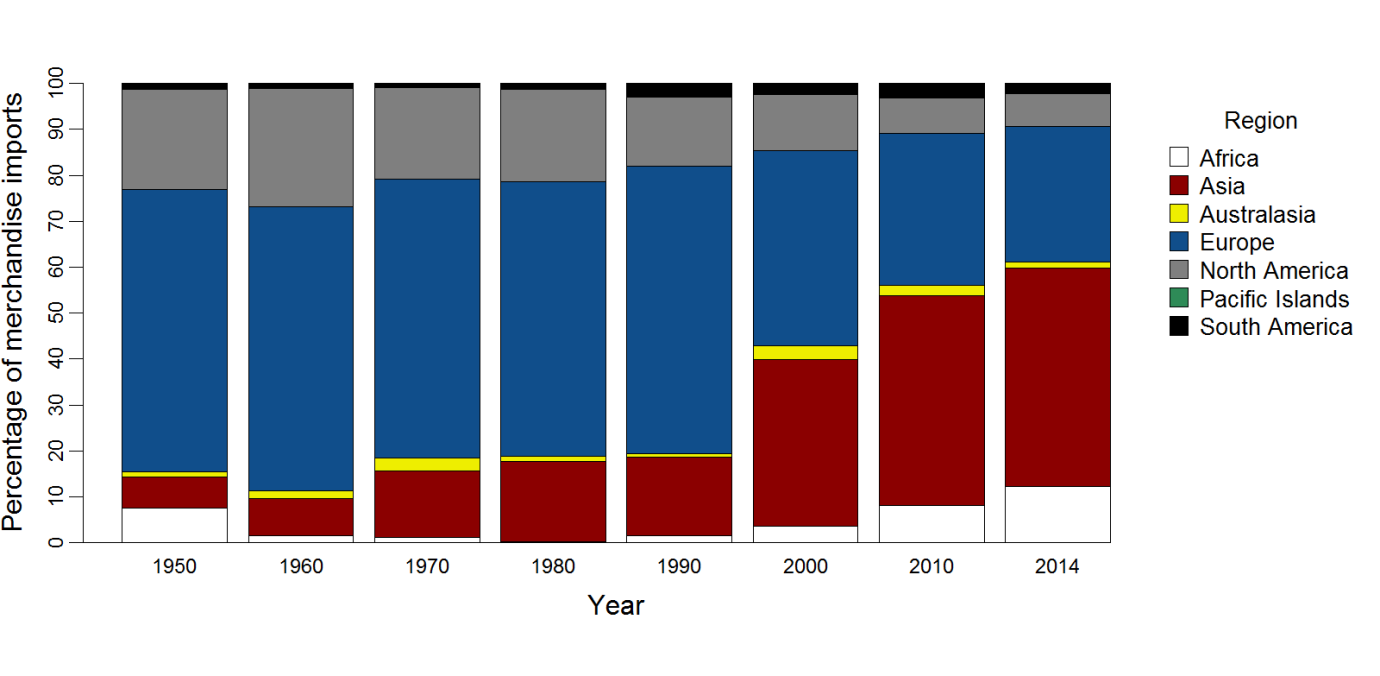 S10 Fig. Direction of trade statistics from the International Monetary Fund showing temporal trends in the contribution of different regions to South African merchandise imports.